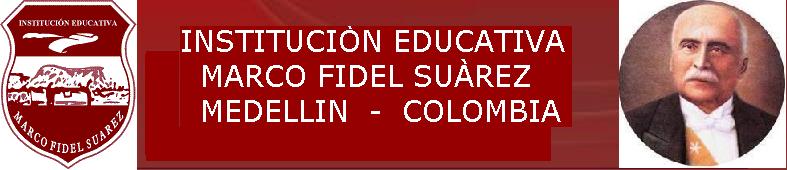 SECRETARIA DE EDUCACIONÁREA: 		EDUCACIÓN FÍSICA, RECREACIÓN Y DEPORTESGRADO:   		UNDECIMOOBJETIVO DEL GRADO:     Mejorar la expresión corporal y la coordinación dinámica general, por medio de la práctica de actividades físicas. SECRETARIA DE EDUCACIOMÁREA: 		EDUCACIÓN FÍSICA, RECREACIÓN Y DEPORTESGRADO:   		UNDECIMOOBJETIVO DEL GRADO:     Iniciar a los estudiantes en la práctica de los fundamentos técnicos básicos de los diferentes deportes y la aplicación de las reglas básicas.SECRETARIA DE EDUCACIONÁREA: 		EDUCACIÓN FÍSICA, RECREACIÓN Y DEPORTESGRADO:   		UNDECIMOOBJETIVO DEL GRADO:     Iniciar a los estudiantes en la práctica de los fundamentos técnicos básicos de los diferentes deportes y la aplicación de las reglas básicas.SECRETARIA DE EDUCACIONÁREA: 		EDUCACIÓN FÍSICA, RECREACIÓN Y DEPORTESGRADO:   		UNDECIMOOBJETIVO DEL GRADO:     Iniciar a los estudiantes en la práctica de los fundamentos técnicos básicos de los diferentes deportes y la aplicación de las reglas básicas.PERIODO:    1INTENSIDAD HORARIA: 20 horasNo. SEMANAS: 10PERIODO:    1INTENSIDAD HORARIA: 20 horasNo. SEMANAS: 10PERIODO:    1INTENSIDAD HORARIA: 20 horasNo. SEMANAS: 10PREGUNTA PROBLEMATIZADORA¿De qué manera el entrenamiento funcional me permite potenciar el desarrollo humano y social?PREGUNTA PROBLEMATIZADORA¿De qué manera el entrenamiento funcional me permite potenciar el desarrollo humano y social?PREGUNTA PROBLEMATIZADORA¿De qué manera el entrenamiento funcional me permite potenciar el desarrollo humano y social?EJES CURRICULARES: Hago parte de la construcción de actividades lúdico recreativas en la institución.Concientizo a la población estudiantil del buen uso del tiempo libre y el juego.EJES CURRICULARES: Hago parte de la construcción de actividades lúdico recreativas en la institución.Concientizo a la población estudiantil del buen uso del tiempo libre y el juego.EJES CURRICULARES: Hago parte de la construcción de actividades lúdico recreativas en la institución.Concientizo a la población estudiantil del buen uso del tiempo libre y el juego.COMPETENCIAS:Motriz Expresión Corporal AxiológicoCOMPETENCIAS:Motriz Expresión Corporal AxiológicoCOMPETENCIAS:Motriz Expresión Corporal AxiológicoESTANDARES: Elaboro mi plan de entrenamiento funcional teniendo en cuenta fundamentos fisiológicos, técnicos y metodológicos. Organizo mi plan de actividad física, de acuerdo con mis intereses y concepción sobre salud y calidad de vida. Valoro el tiempo de ocio para mi formación y tomo el juego como una alternativa importante. Administro torneos y eventos en la institución.ESTANDARES: Elaboro mi plan de entrenamiento funcional teniendo en cuenta fundamentos fisiológicos, técnicos y metodológicos. Organizo mi plan de actividad física, de acuerdo con mis intereses y concepción sobre salud y calidad de vida. Valoro el tiempo de ocio para mi formación y tomo el juego como una alternativa importante. Administro torneos y eventos en la institución.ESTANDARES: Elaboro mi plan de entrenamiento funcional teniendo en cuenta fundamentos fisiológicos, técnicos y metodológicos. Organizo mi plan de actividad física, de acuerdo con mis intereses y concepción sobre salud y calidad de vida. Valoro el tiempo de ocio para mi formación y tomo el juego como una alternativa importante. Administro torneos y eventos en la institución.DBANo hay DBA establecidos por el Ministerio de Educación para el área de Educación Física, Recreación y Deportes.MATRICES DE REFERENCIADBANo hay DBA establecidos por el Ministerio de Educación para el área de Educación Física, Recreación y Deportes.MATRICES DE REFERENCIADBANo hay DBA establecidos por el Ministerio de Educación para el área de Educación Física, Recreación y Deportes.MATRICES DE REFERENCIAINDICADORES DE DESEMPEÑO1 Planifica el mejoramiento de mi condición física a partir de la actualización de mi ficha de evaluación. 2 Organiza el plan de entrenamiento funcional, de acuerdo con mis intereses y concepción sobre salud y calidad de vida. 3 Define con precisión y Autonomía del proyecto personal de actividad física, salud y calidad de Vida. 4 Conforma equipos de juego para participar en diversos eventos y contextos.INDICADORES DE DESEMPEÑO1 Planifica el mejoramiento de mi condición física a partir de la actualización de mi ficha de evaluación. 2 Organiza el plan de entrenamiento funcional, de acuerdo con mis intereses y concepción sobre salud y calidad de vida. 3 Define con precisión y Autonomía del proyecto personal de actividad física, salud y calidad de Vida. 4 Conforma equipos de juego para participar en diversos eventos y contextos.INDICADORES DE DESEMPEÑO1 Planifica el mejoramiento de mi condición física a partir de la actualización de mi ficha de evaluación. 2 Organiza el plan de entrenamiento funcional, de acuerdo con mis intereses y concepción sobre salud y calidad de vida. 3 Define con precisión y Autonomía del proyecto personal de actividad física, salud y calidad de Vida. 4 Conforma equipos de juego para participar en diversos eventos y contextos.CONTENIDOSEntrenamiento funcional, Nuevas tendencias deportivas, Lógica de los juegos deportivos de cooperación.CONTENIDOSEntrenamiento funcional, Nuevas tendencias deportivas, Lógica de los juegos deportivos de cooperación.CONTENIDOSEntrenamiento funcional, Nuevas tendencias deportivas, Lógica de los juegos deportivos de cooperación.CONCEPTUALPROCEDIMENTALACTITUDINAL· Fuerza· Resistencia· Velocidad· Flexibilidad· Administración deportiva· Realización de ejercicios básicos de fuerza, flexibilidad, velocidad, resistencia.· Practica pruebas específicas de resistencia aeróbica. Pruebas específicas de fuerza, resistencia, velocidad y flexibilidad · Capacidades físicas. · Organiza eventos deportivos en la institución.· Utiliza las capacidades físicas para mejorar la condición física. · Se realiza test físicas para diagnosticar la condición física del educando. Beneficios del desarrollo de las capacidades física. · Beneficios del desarrollo de las capacidades físicas.METODOLOGIARECURSOSACTIVIDADES1. ESTRATEGIAS METACOGNITIVASHace posible el control del propioaprendizaje mediante:· La concentración de la atención.· La planeación del aprendizaje.· La evaluación del propio aprendizaje. 2. ESTRATEGIAS AFECTIVAS Ayudan a los estudiantes a ganar control sobre sus emociones, actitudes, motivaciones y valores. · La disminución de la ansiedad. · La propia estimulación. · La medición de nuestra temperatura emocional. 3. ESTRATEGIAS SOCIALES Apoyan a los estudiantes en: · Su interacción con otros y comprender la formulación de preguntas. · La cooperación con otros. · La empatía con otros.HUMANOS: Directivos docentes, docentes, estudiantes, padres de familia y comunidad en general.FÍSICOS: Planta física de la Institución (placa cubierta y descubierta, auditorio) MEDIOS Y AYUDAS: Películas, televisores, computadores, diapositivas, videos, dvd. MATERIAL DIDÁCTICO: Textos guías, fotocopias, videos, talleres, lecturas, obras revistas, periódicos, láminas, carteles.Explicación teórico-práctica del docente.Consultas.Trabajo en parejas.Sustentación de trabajos.Realización de talleres. Exposiciones.Presentación de películas y videos.EVALUACIONEVALUACIONEVALUACIONCRITERIOPROCESOFRECUENCIAParticipación activa enClase.Consultas y exposiciones.Trabajo en equipo.Autoevaluación - coevaluaciónTrabajo activo durante la clase práctica y/o elaboración de informe en caso de enfermedad o no presentación del uniforme.Consultas e informe escrito de las mismas.Evaluación escrita acerca de los contenidos en el periodo. Ejercicio para desarrollar las relaciones interpersonales, a través de la exposición de temas específicos. Autovaloración que cada estudiante realiza del trabajo realizado de acuerdo a unos parámetros asignados.Todas las clases durante cada periodo.Una vez por periodo. Una por periodo, se presenta de forma individual. Varias veces por periodo, se puede presentar en la mayoría de las clases. Una vez al finalizar el periodo académico.PLANES DE APOYOSe realizarán a partir de un plan de trabajo que permita la superación de las deficiencias observadas durante el 1º período, después de haber participado en todos los procesos formativos del área durante el período; de este proceso deberán quedar evidencias escritas. Plan de actividades de apoyo y superación, evidencias copia alumno, profesor y carpeta de consejo académico).PLANES DE APOYOSe realizarán a partir de un plan de trabajo que permita la superación de las deficiencias observadas durante el 1º período, después de haber participado en todos los procesos formativos del área durante el período; de este proceso deberán quedar evidencias escritas. Plan de actividades de apoyo y superación, evidencias copia alumno, profesor y carpeta de consejo académico).PLANES DE APOYOSe realizarán a partir de un plan de trabajo que permita la superación de las deficiencias observadas durante el 1º período, después de haber participado en todos los procesos formativos del área durante el período; de este proceso deberán quedar evidencias escritas. Plan de actividades de apoyo y superación, evidencias copia alumno, profesor y carpeta de consejo académico).RECUPERACIONNIVELACIONPROFUNDIZACIONAl finalizar cada periodo, se planea en cada área el proceso de trabajo para la recuperación de las debilidades académicas de las competencias y logros en que los alumnos tienen problemas. Si al cierre del año persisten las dificultades académicas, se continúa con el plan de apoyo y superación, para sustentarlo durante las dos primeras semanas del año lectivo siguiente. (Cap. 2 Artículo 8. Criterios de evaluación y promoción del SIEE)Investigar y entregar trabajo escrito sobre el entrenamiento funcional y sobre los fundamentos del áreaInvestigar y presentar trabajo sobre elaboración de un plan de entrenamiento individual aplicando principios del entrenamiento deportivo Presentar formato con las medidas de cada una de las pruebas diagnósticas individuales y realizarlas en las respectivas jornadas.ADECUACIONES CURRICULARESSe Incluyen los tres principios del Diseño Universal del Aprendizaje para la realización de la planeación de las clases y actividades propuestas. Además se realizarán ajustes y flexibilizaciones curriculares para estudiantes con NEE o discapacidad, orientado desde los PIAR (Plan Individual de Ajustes Razonables). Decreto 1421 de 2017ADECUACIONES CURRICULARESSe Incluyen los tres principios del Diseño Universal del Aprendizaje para la realización de la planeación de las clases y actividades propuestas. Además se realizarán ajustes y flexibilizaciones curriculares para estudiantes con NEE o discapacidad, orientado desde los PIAR (Plan Individual de Ajustes Razonables). Decreto 1421 de 2017ADECUACIONES CURRICULARESSe Incluyen los tres principios del Diseño Universal del Aprendizaje para la realización de la planeación de las clases y actividades propuestas. Además se realizarán ajustes y flexibilizaciones curriculares para estudiantes con NEE o discapacidad, orientado desde los PIAR (Plan Individual de Ajustes Razonables). Decreto 1421 de 2017OBSERVACIONES.OBSERVACIONES.OBSERVACIONES.PERIODO:    2INTENSIDAD HORARIA: 20 horasNo. SEMANAS: 10PERIODO:    2INTENSIDAD HORARIA: 20 horasNo. SEMANAS: 10PERIODO:    2INTENSIDAD HORARIA: 20 horasNo. SEMANAS: 10PREGUNTA PROBLEMATIZADORA¿Cómo me concientizo y concientizo a la población estudiantil de la importancia de la calidad de vida en el contexto escolar?PREGUNTA PROBLEMATIZADORA¿Cómo me concientizo y concientizo a la población estudiantil de la importancia de la calidad de vida en el contexto escolar?PREGUNTA PROBLEMATIZADORA¿Cómo me concientizo y concientizo a la población estudiantil de la importancia de la calidad de vida en el contexto escolar?EJES CURRICULARES: Contribuyo con la construcción del proyecto de vida de mis compañeros. Preparo presentaciones que motivan la práctica motriz.EJES CURRICULARES: Contribuyo con la construcción del proyecto de vida de mis compañeros. Preparo presentaciones que motivan la práctica motriz.EJES CURRICULARES: Contribuyo con la construcción del proyecto de vida de mis compañeros. Preparo presentaciones que motivan la práctica motriz.COMPETENCIAS:Motriz Expresión Corporal AxiológicoCOMPETENCIAS:Motriz Expresión Corporal AxiológicoCOMPETENCIAS:Motriz Expresión Corporal AxiológicoESTANDARES: Establezco relaciones de empatía con los compañeros para preservar el momento de juego. Apropio las reglas de juego y las modifico, si es necesario. Domino la ejecución de formas técnicas de movimiento de diferentes prácticas motrices y deportivas.ESTANDARES: Establezco relaciones de empatía con los compañeros para preservar el momento de juego. Apropio las reglas de juego y las modifico, si es necesario. Domino la ejecución de formas técnicas de movimiento de diferentes prácticas motrices y deportivas.ESTANDARES: Establezco relaciones de empatía con los compañeros para preservar el momento de juego. Apropio las reglas de juego y las modifico, si es necesario. Domino la ejecución de formas técnicas de movimiento de diferentes prácticas motrices y deportivas.DBANo hay DBA establecidos por el Ministerio de Educación para el área de Educación Física, Recreación y Deportes.MATRICES DE REFERENCIADBANo hay DBA establecidos por el Ministerio de Educación para el área de Educación Física, Recreación y Deportes.MATRICES DE REFERENCIADBANo hay DBA establecidos por el Ministerio de Educación para el área de Educación Física, Recreación y Deportes.MATRICES DE REFERENCIAINDICADORES DE DESEMPEÑO1 Concientiza a los compañeros del buen uso del tiempo libre y el juego. 2 Elabora el plan de condición física teniendo en cuenta los fundamentos fisiológicos, técnicos y metodológicos. 3 Ejecuta con calidad de secuencias de movimiento con elementos y obstáculos. 4 Aplica a la vida cotidiana de prácticas corporales alternativas.INDICADORES DE DESEMPEÑO1 Concientiza a los compañeros del buen uso del tiempo libre y el juego. 2 Elabora el plan de condición física teniendo en cuenta los fundamentos fisiológicos, técnicos y metodológicos. 3 Ejecuta con calidad de secuencias de movimiento con elementos y obstáculos. 4 Aplica a la vida cotidiana de prácticas corporales alternativas.INDICADORES DE DESEMPEÑO1 Concientiza a los compañeros del buen uso del tiempo libre y el juego. 2 Elabora el plan de condición física teniendo en cuenta los fundamentos fisiológicos, técnicos y metodológicos. 3 Ejecuta con calidad de secuencias de movimiento con elementos y obstáculos. 4 Aplica a la vida cotidiana de prácticas corporales alternativas.CONTENIDOSJuegos deportivos, Juegos y predeportivos, Calidad de vida, Importancia y beneficios del ejercicio.CONTENIDOSJuegos deportivos, Juegos y predeportivos, Calidad de vida, Importancia y beneficios del ejercicio.CONTENIDOSJuegos deportivos, Juegos y predeportivos, Calidad de vida, Importancia y beneficios del ejercicio.CONCEPTUALPROCEDIMENTALACTITUDINAL· Teoría deportiva.· Juzgamiento, lúdica.· Comprende la utilidad de la rotación.· Comprende sistemas básicos de juego.· Ejecución de los gestos técnicos de los deportes populares. · Ejercita la técnica deportiva individualmente, por parejas y en grupos.· Se integra a las prácticas colectivas adecuadamente. · Demuestra interés y orden en las sesiones prácticas. · Competencias ciudadanas y deporte.METODOLOGIARECURSOSACTIVIDADES4. ESTRATEGIAS METACOGNITIVAS Hace posible el control del propio aprendizaje mediante:· La concentración de la atención.· La planeación del aprendizaje.· La evaluación del propio aprendizaje.5. ESTRATEGIAS AFECTIVASAyudan a los estudiantes a ganar control sobre sus emociones, actitudes, motivaciones y valores.· La disminución de la ansiedad. · La propia estimulación. · La medición de nuestra temperatura emocional.6. ESTRATEGIAS SOCIALES Apoyan a los estudiantes en: · Su interacción con otros y comprender la formulación de preguntas.· La cooperación con otros. · La empatía con otros.HUMANOS: Directivos docentes, docentes, estudiantes, padres de familia y comunidad en general.FÍSICOS: Planta física de la Institución (placa cubierta y descubierta, auditorio) MEDIOS Y AYUDAS: Películas, televisores, computadores, diapositivas, videos, dvd. MATERIAL DIDÁCTICO: Textos guías, fotocopias, videos, talleres, lecturas, obras revistas, periódicos, láminas, carteles.Explicación teórico-práctica del docente.Consultas.Trabajo en parejas.Sustentación de trabajos.Realización de talleres. Exposiciones.Presentación de películas y videos.EVALUACIONEVALUACIONEVALUACIONCRITERIOPROCESOFRECUENCIAParticipación activa enClase.Consultas y exposiciones.Trabajo en equipo.Autoevaluación - coevaluaciónTrabajo activo durante la clase práctica y/o elaboración de informe en caso de enfermedad o no presentación del uniforme.Consultas e informe escrito de las mismas.Evaluación escrita acerca de los contenidos en el periodo. Ejercicio para desarrollar las relaciones interpersonales, a través de la exposición de temas específicos. Autovaloración que cada estudiante realiza del trabajo realizado de acuerdo a unos parámetros asignados.Todas las clases durante cada periodo.Una vez por periodo. Una por periodo, se presenta de forma individual. Varias veces por periodo, se puede presentar en la mayoría de las clases. Una vez al finalizar el periodo académico.PLANES DE APOYOSe realizarán a partir de un plan de trabajo que permita la superación de las deficiencias observadas durante el 2º período, después de haber participado en todos los procesos formativos del área durante el período; de este proceso deberán quedar evidencias escritas. Plan de actividades de apoyo y superación, evidencias copia alumno, profesor y carpeta de consejo académico).A continuación se presenta un banco de actividades que servirán para los planes de apoyo de acuerdo al grado, la temática y la situación.PLANES DE APOYOSe realizarán a partir de un plan de trabajo que permita la superación de las deficiencias observadas durante el 2º período, después de haber participado en todos los procesos formativos del área durante el período; de este proceso deberán quedar evidencias escritas. Plan de actividades de apoyo y superación, evidencias copia alumno, profesor y carpeta de consejo académico).A continuación se presenta un banco de actividades que servirán para los planes de apoyo de acuerdo al grado, la temática y la situación.PLANES DE APOYOSe realizarán a partir de un plan de trabajo que permita la superación de las deficiencias observadas durante el 2º período, después de haber participado en todos los procesos formativos del área durante el período; de este proceso deberán quedar evidencias escritas. Plan de actividades de apoyo y superación, evidencias copia alumno, profesor y carpeta de consejo académico).A continuación se presenta un banco de actividades que servirán para los planes de apoyo de acuerdo al grado, la temática y la situación.RECUPERACIONNIVELACIONPROFUNDIZACIONAl finalizar cada periodo, se planea en cada área el proceso de trabajo para la recuperación de las debilidades académicas de las competencias y logros en que los alumnos tienen problemas. Si al cierre del año persisten las dificultades académicas, se continúa con el plan de apoyo y superación, para sustentarlo durante las dos primeras semanas del año lectivo siguiente. (Cap. 2 Artículo 8. Criterios de evaluación y promoción del SIEE).Consultar y presentar exposición sobre los juegos cooperativos, su relación con el deporte y la importancia de estos en la clase de educación física.Consultar y presentar exposición sobre los juegos de cooperación- oposición, su relación con el deporte y la importancia de estos en la clase de educación física.ADECUACIONES CURRICULARESSe Incluyen los tres principios del Diseño Universal del Aprendizaje para la realización de la planeación de las clases y actividades propuestas. Además se realizarán ajustes y flexibilizaciones curriculares para estudiantes con NEE o discapacidad, orientado desde los PIAR (Plan Individual de Ajustes Razonables). Decreto 1421 de 2017ADECUACIONES CURRICULARESSe Incluyen los tres principios del Diseño Universal del Aprendizaje para la realización de la planeación de las clases y actividades propuestas. Además se realizarán ajustes y flexibilizaciones curriculares para estudiantes con NEE o discapacidad, orientado desde los PIAR (Plan Individual de Ajustes Razonables). Decreto 1421 de 2017ADECUACIONES CURRICULARESSe Incluyen los tres principios del Diseño Universal del Aprendizaje para la realización de la planeación de las clases y actividades propuestas. Además se realizarán ajustes y flexibilizaciones curriculares para estudiantes con NEE o discapacidad, orientado desde los PIAR (Plan Individual de Ajustes Razonables). Decreto 1421 de 2017OBSERVACIONES.OBSERVACIONES.OBSERVACIONES.PERIODO:    3INTENSIDAD HORARIA: 20 horasNo. SEMANAS: 10PERIODO:    3INTENSIDAD HORARIA: 20 horasNo. SEMANAS: 10PERIODO:    3INTENSIDAD HORARIA: 20 horasNo. SEMANAS: 10PREGUNTA PROBLEMATIZADORA¿Cómo relaciono la práctica de algunos deportes de contacto con la salud del sujeto y del colectivo?PREGUNTA PROBLEMATIZADORA¿Cómo relaciono la práctica de algunos deportes de contacto con la salud del sujeto y del colectivo?PREGUNTA PROBLEMATIZADORA¿Cómo relaciono la práctica de algunos deportes de contacto con la salud del sujeto y del colectivo?EJES CURRICULARES: Presento propuestas que ayudan a prevenir situaciones de conflicto y peligro en la institución. Presento en la institución el registro y resultado presentado en las actividades deportivasEJES CURRICULARES: Presento propuestas que ayudan a prevenir situaciones de conflicto y peligro en la institución. Presento en la institución el registro y resultado presentado en las actividades deportivasEJES CURRICULARES: Presento propuestas que ayudan a prevenir situaciones de conflicto y peligro en la institución. Presento en la institución el registro y resultado presentado en las actividades deportivasCOMPETENCIAS:Motriz Expresión Corporal AxiológicoCOMPETENCIAS:Motriz Expresión Corporal AxiológicoCOMPETENCIAS:Motriz Expresión Corporal AxiológicoESTANDARES: Comprendo la importancia del autocuidado en la práctica de algunos deportes de cooperación –oposición.Reconozco que las capacidades fisicomotrices ayudan a mi salud.Promuevo la práctica de actividades físicas y deportivas en mi IE.ESTANDARES: Comprendo la importancia del autocuidado en la práctica de algunos deportes de cooperación –oposición.Reconozco que las capacidades fisicomotrices ayudan a mi salud.Promuevo la práctica de actividades físicas y deportivas en mi IE.ESTANDARES: Comprendo la importancia del autocuidado en la práctica de algunos deportes de cooperación –oposición.Reconozco que las capacidades fisicomotrices ayudan a mi salud.Promuevo la práctica de actividades físicas y deportivas en mi IE.DBANo hay DBA establecidos por el Ministerio de Educación para el área de Educación Física, Recreación y Deportes.MATRICES DE REFERENCIADBANo hay DBA establecidos por el Ministerio de Educación para el área de Educación Física, Recreación y Deportes.MATRICES DE REFERENCIADBANo hay DBA establecidos por el Ministerio de Educación para el área de Educación Física, Recreación y Deportes.MATRICES DE REFERENCIAINDICADORES DE DESEMPEÑO1 Utilización de técnicas básicas en rugby y ultimate para un buen desempeño en el juego.2 Dominio de técnicas y tácticas de prácticas deportivas. 3 Valoración del tiempo de ocio para la formación y toma del juego como una alternativa importante. 4 Comprensión de la relación entre salud y actividad física y de su realización en la práctica.INDICADORES DE DESEMPEÑO1 Utilización de técnicas básicas en rugby y ultimate para un buen desempeño en el juego.2 Dominio de técnicas y tácticas de prácticas deportivas. 3 Valoración del tiempo de ocio para la formación y toma del juego como una alternativa importante. 4 Comprensión de la relación entre salud y actividad física y de su realización en la práctica.INDICADORES DE DESEMPEÑO1 Utilización de técnicas básicas en rugby y ultimate para un buen desempeño en el juego.2 Dominio de técnicas y tácticas de prácticas deportivas. 3 Valoración del tiempo de ocio para la formación y toma del juego como una alternativa importante. 4 Comprensión de la relación entre salud y actividad física y de su realización en la práctica.CONTENIDOSRugby, Ultimate, Entrenamiento funcional.CONTENIDOSRugby, Ultimate, Entrenamiento funcional.CONTENIDOSRugby, Ultimate, Entrenamiento funcional.CONCEPTUALPROCEDIMENTALACTITUDINAL· Conoce del juzgamiento de algunosdeportes· Comprende la utilidad de la expresióncorporal· Comprende sistemas básicos de juego· Ejecuta gestos técnicos de los deportes populares · Ejercita la técnica deportiva individualmente, por parejas y en grupos· Se integra a las prácticas colectivas adecuadamente. · Demuestra interés y orden en las sesiones prácticas. · Competencias ciudadanas y deporte.METODOLOGIARECURSOSACTIVIDADES7. ESTRATEGIAS METACOGNITIVAS Hace posible el control del propio aprendizaje mediante:· La concentración de la atención.· La planeación del aprendizaje.· La evaluación del propio aprendizaje.8. ESTRATEGIAS AFECTIVASAyudan a los estudiantes a ganar control sobre sus emociones, actitudes, motivaciones y valores.· La disminución de la ansiedad. · La propia estimulación. · La medición de nuestra temperatura emocional.9. ESTRATEGIAS SOCIALES Apoyan a los estudiantes en: · Su interacción con otros y comprender la formulación de preguntas. · La cooperación con otros. · La empatía con otros.HUMANOS: Directivos docentes, docentes, estudiantes, padres de familia y comunidad en general.FÍSICOS: Planta física de la Institución (placa cubierta y descubierta, auditorio) MEDIOS Y AYUDAS: Películas, televisores, computadores, diapositivas, videos, dvd. MATERIAL DIDÁCTICO: Textos guías, fotocopias, videos, talleres, lecturas, obras revistas, periódicos, láminas, carteles.Explicación teórico-práctica del docente.Consultas.Trabajo en parejas.Sustentación de trabajos.Realización de talleres. Exposiciones.Presentación de películas y videos.EVALUACIONEVALUACIONEVALUACIONCRITERIOPROCESOFRECUENCIAParticipación activa enClase.Consultas y exposiciones.Trabajo en equipo.Autoevaluación - coevaluaciónTrabajo activo durante la clase práctica y/o elaboración de informe en caso de enfermedad o no presentación del uniforme.Consultas e informe escrito de las mismas.Evaluación escrita acerca de los contenidos en el periodo. Ejercicio para desarrollar las relaciones interpersonales, a través de la exposición de temas específicos. Autovaloración que cada estudiante realiza del trabajo realizado de acuerdo a unos parámetros asignados.Todas las clases durante cada periodo.Una vez por periodo. Una por periodo, se presenta de forma individual. Varias veces por periodo, se puede presentar en la mayoría de las clases. Una vez al finalizar el periodo académico.PLANES DE APOYOSe realizarán a partir de un plan de trabajo que permita la superación de las deficiencias observadas durante el 2º período, después de haber participado en todos los procesos formativos del área durante el período; de este proceso deberán quedar evidencias escritas. Plan de actividades de apoyo y superación, evidencias copia alumno, profesor y carpeta de consejo académico).A continuación se presenta un banco de actividades que servirán para los planes de apoyo de acuerdo al grado, la temática y la situación.PLANES DE APOYOSe realizarán a partir de un plan de trabajo que permita la superación de las deficiencias observadas durante el 2º período, después de haber participado en todos los procesos formativos del área durante el período; de este proceso deberán quedar evidencias escritas. Plan de actividades de apoyo y superación, evidencias copia alumno, profesor y carpeta de consejo académico).A continuación se presenta un banco de actividades que servirán para los planes de apoyo de acuerdo al grado, la temática y la situación.PLANES DE APOYOSe realizarán a partir de un plan de trabajo que permita la superación de las deficiencias observadas durante el 2º período, después de haber participado en todos los procesos formativos del área durante el período; de este proceso deberán quedar evidencias escritas. Plan de actividades de apoyo y superación, evidencias copia alumno, profesor y carpeta de consejo académico).A continuación se presenta un banco de actividades que servirán para los planes de apoyo de acuerdo al grado, la temática y la situación.RECUPERACIONNIVELACIONPROFUNDIZACIONAl finalizar cada periodo, se planea en cada área el proceso de trabajo para la recuperación de las debilidades académicas de las competencias y logros en que los alumnos tienen problemas. Si al cierre del año persisten las dificultades académicas, se continúa con el plan de apoyo y superación, para sustentarlo durante las dos primeras semanas del año lectivo siguiente. (Cap. 2 Artículo 8. Criterios de evaluación y promoción del SIEE).Consultar y presentar exposición sobre la flexibilidad, su relación con el deporte y la importancia de esta en la clase de educación física.Consultar y presentar exposición sobre la organización de pirámides humanas su relación con la clase de educación física.ADECUACIONES CURRICULARESSe Incluyen los tres principios del Diseño Universal del Aprendizaje para la realización de la planeación de las clases y actividades propuestas. Además, se realizarán ajustes y flexibilizaciones curriculares para estudiantes con NEE o discapacidad, orientado desde los PIAR (Plan Individual de Ajustes Razonables). Decreto 1421 de 2017ADECUACIONES CURRICULARESSe Incluyen los tres principios del Diseño Universal del Aprendizaje para la realización de la planeación de las clases y actividades propuestas. Además, se realizarán ajustes y flexibilizaciones curriculares para estudiantes con NEE o discapacidad, orientado desde los PIAR (Plan Individual de Ajustes Razonables). Decreto 1421 de 2017ADECUACIONES CURRICULARESSe Incluyen los tres principios del Diseño Universal del Aprendizaje para la realización de la planeación de las clases y actividades propuestas. Además, se realizarán ajustes y flexibilizaciones curriculares para estudiantes con NEE o discapacidad, orientado desde los PIAR (Plan Individual de Ajustes Razonables). Decreto 1421 de 2017OBSERVACIONES.OBSERVACIONES.OBSERVACIONES.PERIODO:    4INTENSIDAD HORARIA: 20 horasNo. SEMANAS: 10PERIODO:    4INTENSIDAD HORARIA: 20 horasNo. SEMANAS: 10PERIODO:    4INTENSIDAD HORARIA: 20 horasNo. SEMANAS: 10PREGUNTA PROBLEMATIZADORA¿Cómo promociono en la comunidad estilos de vida saludable?PREGUNTA PROBLEMATIZADORA¿Cómo promociono en la comunidad estilos de vida saludable?PREGUNTA PROBLEMATIZADORA¿Cómo promociono en la comunidad estilos de vida saludable?EJES CURRICULARES: Aplico los conocimientos adquiridos para ejecutar mi plan de actividad física. Mantengo hábitos de higiene corporal y postural que contribuyen a mi calidad de vida.EJES CURRICULARES: Aplico los conocimientos adquiridos para ejecutar mi plan de actividad física. Mantengo hábitos de higiene corporal y postural que contribuyen a mi calidad de vida.EJES CURRICULARES: Aplico los conocimientos adquiridos para ejecutar mi plan de actividad física. Mantengo hábitos de higiene corporal y postural que contribuyen a mi calidad de vida.COMPETENCIAS:Motriz Expresión Corporal AxiológicoCOMPETENCIAS:Motriz Expresión Corporal AxiológicoCOMPETENCIAS:Motriz Expresión Corporal AxiológicoESTANDARES: Comprendo la importancia del Fitness y el Welness. Apropio las reglas de juego y las modifico, si es necesario. Domino técnicas básicas de masoterapia corporal.ESTANDARES: Comprendo la importancia del Fitness y el Welness. Apropio las reglas de juego y las modifico, si es necesario. Domino técnicas básicas de masoterapia corporal.ESTANDARES: Comprendo la importancia del Fitness y el Welness. Apropio las reglas de juego y las modifico, si es necesario. Domino técnicas básicas de masoterapia corporal.DBANo hay DBA establecidos por el Ministerio de Educación para el área de Educación Física, Recreación y Deportes.MATRICES DE REFERENCIADBANo hay DBA establecidos por el Ministerio de Educación para el área de Educación Física, Recreación y Deportes.MATRICES DE REFERENCIADBANo hay DBA establecidos por el Ministerio de Educación para el área de Educación Física, Recreación y Deportes.MATRICES DE REFERENCIAINDICADORES DE DESEMPEÑO1 Elabora una serie de ejercicios básicos para el control de la respiración.2 Comprende la relación entre salud y actividad física y su realización en la práctica. 3 Realiza actividades físicas alternativas siguiendo parámetros técnicos, físicos, de seguridad y ecológicos. 4 Cultiva hábitos saludables.INDICADORES DE DESEMPEÑO1 Elabora una serie de ejercicios básicos para el control de la respiración.2 Comprende la relación entre salud y actividad física y su realización en la práctica. 3 Realiza actividades físicas alternativas siguiendo parámetros técnicos, físicos, de seguridad y ecológicos. 4 Cultiva hábitos saludables.INDICADORES DE DESEMPEÑO1 Elabora una serie de ejercicios básicos para el control de la respiración.2 Comprende la relación entre salud y actividad física y su realización en la práctica. 3 Realiza actividades físicas alternativas siguiendo parámetros técnicos, físicos, de seguridad y ecológicos. 4 Cultiva hábitos saludables.CONTENIDOSFitness y Welness, Masoterapia.CONTENIDOSFitness y Welness, Masoterapia.CONTENIDOSFitness y Welness, Masoterapia.CONCEPTUALPROCEDIMENTALACTITUDINAL· Conoce principios básicos de relajación.· Diferencia la terminología del área.· Diferencia el Fitness y wellness.· Realiza las técnicas de deportes colectivos. · Ejecuta pasos básicos de diferentes ritmos musicales. · Controla su cuerpo en las actividades de Fitness.· Se apropia de las actividades que le ayudan a liberar tensiones. · Disfruta de las actividades de relajación.METODOLOGIARECURSOSACTIVIDADES10. ESTRATEGIAS METACOGNITIVAS Hace posible el control del propio aprendizajemediante:· La concentración de la atención.· La planeación del aprendizaje.· La evaluación del propio aprendizaje.11. ESTRATEGIAS AFECTIVAS Ayudan a los estudiantes a ganar control sobre sus emociones, actitudes, motivaciones y valores. · La disminución de la ansiedad. · La propia estimulación. · La medición de nuestra temperatura emocional.12. ESTRATEGIAS SOCIALES Apoyan a los estudiantes en: · Su interacción con otros y comprender la formulación de preguntas. · La cooperación con otros. · La empatía con otros.HUMANOS: Directivos docentes, docentes, estudiantes, padres de familia y comunidad en general.FÍSICOS: Planta física de la Institución (placa cubierta y descubierta, auditorio) MEDIOS Y AYUDAS: Películas, televisores, computadores, diapositivas, videos, dvd. MATERIAL DIDÁCTICO: Textos guías, fotocopias, videos, talleres, lecturas, obras revistas, periódicos, láminas, carteles.Explicación teórico-práctica del docente.Consultas.Trabajo en parejas.Sustentación de trabajos.Realización de talleres. Exposiciones.Presentación de películas y videos.EVALUACIONEVALUACIONEVALUACIONCRITERIOPROCESOFRECUENCIAParticipación activa enClase.Consultas y exposiciones.Trabajo en equipo.Autoevaluación - coevaluaciónTrabajo activo durante la clase práctica y/o elaboración de informe en caso de enfermedad o no presentación del uniforme.Consultas e informe escrito de las mismas.Evaluación escrita acerca de los contenidos en el periodo. Ejercicio para desarrollar las relaciones interpersonales, a través de la exposición de temas específicos. Autovaloración que cada estudiante realiza del trabajo realizado de acuerdo a unos parámetros asignados.Todas las clases durante cada periodo.Una vez por periodo. Una por periodo, se presenta de forma individual. Varias veces por periodo, se puede presentar en la mayoría de las clases. Una vez al finalizar el periodo académico.PLANES DE APOYOSe realizarán a partir de un plan de trabajo que permita la superación de las deficiencias observadas durante el 2º período, después de haber participado en todos los procesos formativos del área durante el período; de este proceso deberán quedar evidencias escritas. Plan de actividades de apoyo y superación, evidencias copia alumno, profesor y carpeta de consejo académico).A continuación se presenta un banco de actividades que servirán para los planes de apoyo de acuerdo al grado, la temática y la situación.PLANES DE APOYOSe realizarán a partir de un plan de trabajo que permita la superación de las deficiencias observadas durante el 2º período, después de haber participado en todos los procesos formativos del área durante el período; de este proceso deberán quedar evidencias escritas. Plan de actividades de apoyo y superación, evidencias copia alumno, profesor y carpeta de consejo académico).A continuación se presenta un banco de actividades que servirán para los planes de apoyo de acuerdo al grado, la temática y la situación.PLANES DE APOYOSe realizarán a partir de un plan de trabajo que permita la superación de las deficiencias observadas durante el 2º período, después de haber participado en todos los procesos formativos del área durante el período; de este proceso deberán quedar evidencias escritas. Plan de actividades de apoyo y superación, evidencias copia alumno, profesor y carpeta de consejo académico).A continuación se presenta un banco de actividades que servirán para los planes de apoyo de acuerdo al grado, la temática y la situación.RECUPERACIONNIVELACIONPROFUNDIZACIONInvestigar y entregar trabajo escrito sobre las pruebas diagnósticas de las capacidades físicas y sobre los fundamentos del área.Presentar formato con las medidas de cada una de las pruebas diagnósticas individuales y realizarlas en las respectivas jornadas.Consultar y presentar exposición sobre los métodos de entrenamiento de la flexibilidad, su relación con el deporte y la importancia de esta en la clase de educación física.Consultar y presentar exposición sobre nuevas tendencias deportivas, y la importancia de esta en la clase de educación física.ADECUACIONES CURRICULARESSe Incluyen los tres principios del Diseño Universal del Aprendizaje para la realización de la planeación de las clases y actividades propuestas. Además se realizarán ajustes y flexibilizaciones curriculares para estudiantes con NEE o discapacidad, orientado desde los PIAR (Plan Individual de Ajustes Razonables). Decreto 1421 de 2017ADECUACIONES CURRICULARESSe Incluyen los tres principios del Diseño Universal del Aprendizaje para la realización de la planeación de las clases y actividades propuestas. Además se realizarán ajustes y flexibilizaciones curriculares para estudiantes con NEE o discapacidad, orientado desde los PIAR (Plan Individual de Ajustes Razonables). Decreto 1421 de 2017ADECUACIONES CURRICULARESSe Incluyen los tres principios del Diseño Universal del Aprendizaje para la realización de la planeación de las clases y actividades propuestas. Además se realizarán ajustes y flexibilizaciones curriculares para estudiantes con NEE o discapacidad, orientado desde los PIAR (Plan Individual de Ajustes Razonables). Decreto 1421 de 2017OBSERVACIONES.OBSERVACIONES.OBSERVACIONES.CONTENIDOS CURRICULARES DE LA COMPETENCIACONTENIDOS CURRICULARES DE LA COMPETENCIACONTENIDOS CURRICULARES DE LA COMPETENCIACONTENIDOS CURRICULARES DE LA COMPETENCIACONTENIDOS CURRICULARES DE LA COMPETENCIACONTENIDOS CURRICULARES DE LA COMPETENCIACODIGOVERSIONDENOMINACIONDENOMINACIONDENOMINACIONDENOMINACION280301006LEVANTAR MUROS EN MAMPOSTERIA DE ACUERDO CON NORMAS, PLANOS Y ESPECIFICACIONESLEVANTAR MUROS EN MAMPOSTERIA DE ACUERDO CON NORMAS, PLANOS Y ESPECIFICACIONESLEVANTAR MUROS EN MAMPOSTERIA DE ACUERDO CON NORMAS, PLANOS Y ESPECIFICACIONESLEVANTAR MUROS EN MAMPOSTERIA DE ACUERDO CON NORMAS, PLANOS Y ESPECIFICACIONESRESULTADOS DE APRENDIZAJECONOCIMIENTOS DE CONCEPTOS Y PRINCIPIOSMATERIATEMA (INSTITUCION EDUCATIVA)GRADODOCENTENORMAS DE SALUD, HIGIENE Y SEGURIDAD PROPIAS DE LA ACTIVIDAD.EDUCACION FISICABENEFICIOS DEL EJERCICIOTODOSSERGIO ESPINOSA MARTÍNEZ, MARGARITA ESCOBAR BRANDCLASIFICACIÓN Y MANEJO DE SOBRANTES Y DESPERDICIOS DE ACUERDO A NORMATIVIDAD AMBIENTAL.EDUCACION FISICAJUEGOS COOPERATIVOS10 Y 11SERGIO ESPINOSA MARTÍNEZ, MARGARITA ESCOBAR BRANDUTILIZAR MATERIALES, HERRAMIENTAS Y EQUIPOS.EDUCACION FISICAJUEGOS DE PELOTASTODOSSERGIO ESPINOSA MARTÍNEZ, MARGARITA ESCOBAR BRANDALISTAR Y PROTEGER EL ÁREA DE TRABAJO.EDUCACION FISICABENEFICIOS DEL EJERCICIOTODOSSERGIO ESPINOSA MARTÍNEZ, MARGARITA ESCOBAR BRANDDEFINIR PLOMOS Y NIVELES.EDUCACION FISICAGIMNASIA BASICA (VOLTEOS)TODOSSERGIO ESPINOSA MARTÍNEZ, MARGARITA ESCOBAR BRANDOPERAR HERRAMIENTAS Y EQUIPOS.EDUCACION FISICADEPORTES DE CONJUNTOTODOSSERGIO ESPINOSA MARTÍNEZ, MARGARITA ESCOBAR BRANDUTILIZAR ELEMENTOS DE PROTECCIÓN PERSONAL.EDUCACION FISICADEPORTES DE CONJUNTO10 Y 11SERGIO ESPINOSA MARTÍNEZ, MARGARITA ESCOBAR BRANDMORTEROS: DOSIFICACIONES, PREPARACIÓN.EDUCACION FISICAACONDICIONAMIENTO FISICO8 HASTA 11SERGIO ESPINOSA MARTÍNEZ, MARGARITA ESCOBAR BRANDUTILIZAR ELEMENTOS DE PROTECCIÓN PERSONAL.EDUCACION FISICADEPORTES DE CONJUNTO10 Y 11SERGIO ESPINOSA MARTÍNEZ, MARGARITA ESCOBAR BRANDENTREGAR ACTIVIDADES TERMINADAS.EDUCACION FISICATODOS (REFUERZOS)TODOSSERGIO ESPINOSA MARTÍNEZ, MARGARITA ESCOBAR BRAND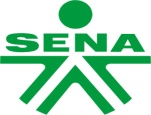 CONTENIDOS CURRICULARES DE LA COMPETENCIACONTENIDOS CURRICULARES DE LA COMPETENCIACONTENIDOS CURRICULARES DE LA COMPETENCIACONTENIDOS CURRICULARES DE LA COMPETENCIACONTENIDOS CURRICULARES DE LA COMPETENCIACONTENIDOS CURRICULARES DE LA COMPETENCIACODIGOVERSIONDENOMINACIONDENOMINACIONDENOMINACIONDENOMINACION280301006INSTALAR REDES DE ACUERDO CON LAS NORMAS, PLANOS Y ESPECIFICACIONESINSTALAR REDES DE ACUERDO CON LAS NORMAS, PLANOS Y ESPECIFICACIONESINSTALAR REDES DE ACUERDO CON LAS NORMAS, PLANOS Y ESPECIFICACIONESINSTALAR REDES DE ACUERDO CON LAS NORMAS, PLANOS Y ESPECIFICACIONESRESULTADOS DE APRENDIZAJECONOCIMIENTOS DE CONCEPTOS Y PRINCIPIOSMATERIATEMA (INSTITUCION EDUCATIVA)GRADODOCENTERealizar instalaciones hidraulicas y sanitarias de acuerdo a normas, planos y especificacionesPRINCIPIOS Y PROPIEDADES DE LOS FLUIDOS.EDUCACION FISICAEL CUERPO HUMANO EN MOVIMIENTOTODOSSERGIO ESPINOSA MARTÍNEZ, MARGARITA ESCOBAR BRANDRealizar instalaciones hidraulicas y sanitarias de acuerdo a normas, planos y especificacionesNORMAS TÉCNICAS PARA PROTECCIÓN DE ÁREAS DE TRABAJO.Interpretar planos de instalaciones electricas según proyecto a ejecutarSISTEMA DE UNIDADES.EDUCACION FISICACAPACIDADES CONDICIONALES (TEST DE APTITUD FISICA)9,10,11SERGIO ESPINOSA MARTÍNEZ, MARGARITA ESCOBAR BRANDInterpretar planos de instalaciones electricas según proyecto a ejecutarOPERACIONES BÁSICAS MATEMÁTICAS.EDUCACION FISICACAPACIDADES CONDICIONALES (TEST DE APTITUD FISICA)9,10,11SERGIO ESPINOSA MARTÍNEZ, MARGARITA ESCOBAR BRANDInterpretar planos de instalaciones electricas según proyecto a ejecutarGEOMETRÍA PLANA: LÍNEA, ÁNGULOS, POLÍGONOS, CÁLCULO DE ÁREAS, TEOREMA DE PITÁGORAS.EDUCACION FISICAJUEGOS DIVERSOSTODOSSERGIO ESPINOSA MARTÍNEZ, MARGARITA ESCOBAR BRANDCODIGOVERSIONDENOMINACIONDENOMINACIONDENOMINACIONDENOMINACION240201500Promover la interacción idónea consigo mismo, con los demás y con la naturaleza en los contextos laboral y socialPromover la interacción idónea consigo mismo, con los demás y con la naturaleza en los contextos laboral y socialPromover la interacción idónea consigo mismo, con los demás y con la naturaleza en los contextos laboral y socialPromover la interacción idónea consigo mismo, con los demás y con la naturaleza en los contextos laboral y socialRESULTADOS DE APRENDIZAJECONOCIMIENTOS DE CONCEPTOS Y PRINCIPIOSMATERIATEMA (INSTITUCION EDUCATIVA)GRADODOCENTE24020150012. Gestionar la información de acuerdo con los procedimientos establecidos y con las tecnologías de la información y la comunicación disponibles. INFORMATICATeoría:
• Paquete de oficce (word, excel, power point)EDUCACION FISICAEL CUERPO HUMANO EN MOVIMIENTOTODOSSERGIO ESPINOSA MARTÍNEZ, MARGARITA ESCOBAR BRAND 24020150012. Gestionar la información de acuerdo con los procedimientos establecidos y con las tecnologías de la información y la comunicación disponibles. INFORMATICATeoría:
• Paquete de oficce (word, excel, power point)EDUCACION FISICAEL CUERPO HUMANO EN MOVIMIENTOTODOSSERGIO ESPINOSA MARTÍNEZ, MARGARITA ESCOBAR BRAND 24020150012. Gestionar la información de acuerdo con los procedimientos establecidos y con las tecnologías de la información y la comunicación disponibles. INFORMATICATeoría:
• Paquete de oficce (word, excel, power point)EDUCACION FISICAEL CUERPO HUMANO EN MOVIMIENTOTODOSSERGIO ESPINOSA MARTÍNEZ, MARGARITA ESCOBAR BRAND 24020150012. Gestionar la información de acuerdo con los procedimientos establecidos y con las tecnologías de la información y la comunicación disponibles. INFORMATICA• Líneas tecnológicas: Conceptos, tipos (Tecnologías de la información y la comunicación, diseño, producción y transformación, materiales y herramientas, cliente).EDUCACION FISICAEL CUERPO HUMANO EN MOVIMIENTOTODOSSERGIO ESPINOSA MARTÍNEZ, MARGARITA ESCOBAR BRAND 24020150012. Gestionar la información de acuerdo con los procedimientos establecidos y con las tecnologías de la información y la comunicación disponibles. INFORMATICA• Líneas tecnológicas: Conceptos, tipos (Tecnologías de la información y la comunicación, diseño, producción y transformación, materiales y herramientas, cliente).EDUCACION FISICAEL CUERPO HUMANO EN MOVIMIENTOTODOSSERGIO ESPINOSA MARTÍNEZ, MARGARITA ESCOBAR BRAND 24020150012. Gestionar la información de acuerdo con los procedimientos establecidos y con las tecnologías de la información y la comunicación disponibles. INFORMATICA• Líneas tecnológicas: Conceptos, tipos (Tecnologías de la información y la comunicación, diseño, producción y transformación, materiales y herramientas, cliente).EDUCACION FISICAEL CUERPO HUMANO EN MOVIMIENTOTODOSSERGIO ESPINOSA MARTÍNEZ, MARGARITA ESCOBAR BRAND 24020150012. Gestionar la información de acuerdo con los procedimientos establecidos y con las tecnologías de la información y la comunicación disponibles. INFORMATICA• Líneas tecnológicas: Conceptos, tipos (Tecnologías de la información y la comunicación, diseño, producción y transformación, materiales y herramientas, cliente).EDUCACION FISICAEL CUERPO HUMANO EN MOVIMIENTOTODOSSERGIO ESPINOSA MARTÍNEZ, MARGARITA ESCOBAR BRAND 24020150012. Gestionar la información de acuerdo con los procedimientos establecidos y con las tecnologías de la información y la comunicación disponibles. INFORMATICA• Líneas tecnológicas: Conceptos, tipos (Tecnologías de la información y la comunicación, diseño, producción y transformación, materiales y herramientas, cliente).EDUCACION FISICAEL CUERPO HUMANO EN MOVIMIENTOTODOSSERGIO ESPINOSA MARTÍNEZ, MARGARITA ESCOBAR BRAND 24020150012. Gestionar la información de acuerdo con los procedimientos establecidos y con las tecnologías de la información y la comunicación disponibles. INFORMATICA• BlogEDUCACION FISICAEL CUERPO HUMANO EN MOVIMIENTOTODOSSERGIO ESPINOSA MARTÍNEZ, MARGARITA ESCOBAR BRAND24020150012. Gestionar la información de acuerdo con los procedimientos establecidos y con las tecnologías de la información y la comunicación disponibles. INFORMATICA• Redes socialesEDUCACION FISICAEL CUERPO HUMANO EN MOVIMIENTOTODOSSERGIO ESPINOSA MARTÍNEZ, MARGARITA ESCOBAR BRAND24020150012. Gestionar la información de acuerdo con los procedimientos establecidos y con las tecnologías de la información y la comunicación disponibles. INFORMATICA•Ofice: Word (trabajo de proyecto media) Excel (datos estadisticos avanzados, funciones, tablas dinamicas) Power point )exposicionesEDUCACION FISICAEL CUERPO HUMANO EN MOVIMIENTOTODOSSERGIO ESPINOSA MARTÍNEZ, MARGARITA ESCOBAR BRAND24020150012. Gestionar la información de acuerdo con los procedimientos establecidos y con las tecnologías de la información y la comunicación disponibles. INFORMATICA•Ofice: Word (trabajo de proyecto media) Excel (datos estadisticos avanzados, funciones, tablas dinamicas) Power point )exposicionesEDUCACION FISICAEL CUERPO HUMANO EN MOVIMIENTOTODOSSERGIO ESPINOSA MARTÍNEZ, MARGARITA ESCOBAR BRAND24020150012. Gestionar la información de acuerdo con los procedimientos establecidos y con las tecnologías de la información y la comunicación disponibles. INFORMATICA•Ofice: Word (trabajo de proyecto media) Excel (datos estadisticos avanzados, funciones, tablas dinamicas) Power point )exposicionesEDUCACION FISICAEL CUERPO HUMANO EN MOVIMIENTOTODOSSERGIO ESPINOSA MARTÍNEZ, MARGARITA ESCOBAR BRAND24020150012. Gestionar la información de acuerdo con los procedimientos establecidos y con las tecnologías de la información y la comunicación disponibles. INFORMATICA•Ofice: Word (trabajo de proyecto media) Excel (datos estadisticos avanzados, funciones, tablas dinamicas) Power point )exposicionesEDUCACION FISICAEL CUERPO HUMANO EN MOVIMIENTOTODOSSERGIO ESPINOSA MARTÍNEZ, MARGARITA ESCOBAR BRAND24020150012. Gestionar la información de acuerdo con los procedimientos establecidos y con las tecnologías de la información y la comunicación disponibles. INFORMATICA•Ofice: Word (trabajo de proyecto media) Excel (datos estadisticos avanzados, funciones, tablas dinamicas) Power point )exposicionesEDUCACION FISICAEL CUERPO HUMANO EN MOVIMIENTOTODOSSERGIO ESPINOSA MARTÍNEZ, MARGARITA ESCOBAR BRAND24020150012. Gestionar la información de acuerdo con los procedimientos establecidos y con las tecnologías de la información y la comunicación disponibles. INFORMATICA•Ofice: Word (trabajo de proyecto media) Excel (datos estadisticos avanzados, funciones, tablas dinamicas) Power point )exposicionesEDUCACION FISICAEL CUERPO HUMANO EN MOVIMIENTOTODOSSERGIO ESPINOSA MARTÍNEZ, MARGARITA ESCOBAR BRAND24020150012. Gestionar la información de acuerdo con los procedimientos establecidos y con las tecnologías de la información y la comunicación disponibles. INFORMATICA•Ofice: Word (trabajo de proyecto media) Excel (datos estadisticos avanzados, funciones, tablas dinamicas) Power point )exposicionesEDUCACION FISICAEL CUERPO HUMANO EN MOVIMIENTOTODOSSERGIO ESPINOSA MARTÍNEZ, MARGARITA ESCOBAR BRAND240201500Promover la interacción idónea consigo mismo, con los demás y con la naturaleza en los contextos laboral y socialPromover la interacción idónea consigo mismo, con los demás y con la naturaleza en los contextos laboral y socialPromover la interacción idónea consigo mismo, con los demás y con la naturaleza en los contextos laboral y socialPromover la interacción idónea consigo mismo, con los demás y con la naturaleza en los contextos laboral y socialRESULTADOS DE APRENDIZAJECONOCIMIENTOS DE CONCEPTOS Y PRINCIPIOSMATERIATEMA (INSTITUCION EDUCATIVA)GRADODOCENTE24020150007. Generar hábitos saludables en su estilo de vida para garantizar la prevención de riesgos ocupacionales de acuerdo con el diagnóstico de su condición física individual y la naturaleza y complejidad de su desempeño laboral. SALUD OCUPACIONALPrevención de riesgos ocupacionales: Concepto, Beneficios.EDUCACION FISICALESIONES DEPORTIVAS8 HASTA 11SERGIO ESPINOSA MARTÍNEZ, MARGARITA ESCOBAR BRAND24020150007. Generar hábitos saludables en su estilo de vida para garantizar la prevención de riesgos ocupacionales de acuerdo con el diagnóstico de su condición física individual y la naturaleza y complejidad de su desempeño laboral. SALUD OCUPACIONALPrevención de riesgos ocupacionales: Concepto, Beneficios.EDUCACION FISICALESIONES DEPORTIVAS8 HASTA 11SERGIO ESPINOSA MARTÍNEZ, MARGARITA ESCOBAR BRAND24020150007. Generar hábitos saludables en su estilo de vida para garantizar la prevención de riesgos ocupacionales de acuerdo con el diagnóstico de su condición física individual y la naturaleza y complejidad de su desempeño laboral. SALUD OCUPACIONALPrevención de riesgos ocupacionales: Concepto, Beneficios.EDUCACION FISICALESIONES DEPORTIVAS8 HASTA 11SERGIO ESPINOSA MARTÍNEZ, MARGARITA ESCOBAR BRAND24020150007. Generar hábitos saludables en su estilo de vida para garantizar la prevención de riesgos ocupacionales de acuerdo con el diagnóstico de su condición física individual y la naturaleza y complejidad de su desempeño laboral. SALUD OCUPACIONALPrevención de riesgos ocupacionales: Concepto, Beneficios.EDUCACION FISICALESIONES DEPORTIVAS8 HASTA 11SERGIO ESPINOSA MARTÍNEZ, MARGARITA ESCOBAR BRAND24020150007. Generar hábitos saludables en su estilo de vida para garantizar la prevención de riesgos ocupacionales de acuerdo con el diagnóstico de su condición física individual y la naturaleza y complejidad de su desempeño laboral. SALUD OCUPACIONALPrevención de riesgos ocupacionales: Concepto, Beneficios.EDUCACION FISICALESIONES DEPORTIVAS8 HASTA 11SERGIO ESPINOSA MARTÍNEZ, MARGARITA ESCOBAR BRAND24020150007. Generar hábitos saludables en su estilo de vida para garantizar la prevención de riesgos ocupacionales de acuerdo con el diagnóstico de su condición física individual y la naturaleza y complejidad de su desempeño laboral. SALUD OCUPACIONAL• Pausas ActivasEDUCACION FISICACUIDADO CORPORAL9,10,11SERGIO ESPINOSA MARTÍNEZ, MARGARITA ESCOBAR BRAND24020150007. Generar hábitos saludables en su estilo de vida para garantizar la prevención de riesgos ocupacionales de acuerdo con el diagnóstico de su condición física individual y la naturaleza y complejidad de su desempeño laboral. SALUD OCUPACIONAL• Pausas ActivasEDUCACION FISICACUIDADO CORPORAL9,10,11SERGIO ESPINOSA MARTÍNEZ, MARGARITA ESCOBAR BRAND24020150007. Generar hábitos saludables en su estilo de vida para garantizar la prevención de riesgos ocupacionales de acuerdo con el diagnóstico de su condición física individual y la naturaleza y complejidad de su desempeño laboral. SALUD OCUPACIONAL• Pausas ActivasEDUCACION FISICACUIDADO CORPORAL9,10,11SERGIO ESPINOSA MARTÍNEZ, MARGARITA ESCOBAR BRAND24020150007. Generar hábitos saludables en su estilo de vida para garantizar la prevención de riesgos ocupacionales de acuerdo con el diagnóstico de su condición física individual y la naturaleza y complejidad de su desempeño laboral. SALUD OCUPACIONAL•Accidentes de trabajoEDUCACION FISICALESIONES DEPORTIVAS8 HASTA 11SERGIO ESPINOSA MARTÍNEZ, MARGARITA ESCOBAR BRAND24020150007. Generar hábitos saludables en su estilo de vida para garantizar la prevención de riesgos ocupacionales de acuerdo con el diagnóstico de su condición física individual y la naturaleza y complejidad de su desempeño laboral. SALUD OCUPACIONAL•Accidentes de trabajoEDUCACION FISICALESIONES DEPORTIVAS8 HASTA 11SERGIO ESPINOSA MARTÍNEZ, MARGARITA ESCOBAR BRAND24020150007. Generar hábitos saludables en su estilo de vida para garantizar la prevención de riesgos ocupacionales de acuerdo con el diagnóstico de su condición física individual y la naturaleza y complejidad de su desempeño laboral. SALUD OCUPACIONAL•Accidentes de trabajoEDUCACION FISICALESIONES DEPORTIVAS8 HASTA 11SERGIO ESPINOSA MARTÍNEZ, MARGARITA ESCOBAR BRAND24020150007. Generar hábitos saludables en su estilo de vida para garantizar la prevención de riesgos ocupacionales de acuerdo con el diagnóstico de su condición física individual y la naturaleza y complejidad de su desempeño laboral. SALUD OCUPACIONAL•Accidentes de trabajoEDUCACION FISICALESIONES DEPORTIVAS8 HASTA 11SERGIO ESPINOSA MARTÍNEZ, MARGARITA ESCOBAR BRAND24020150008. Aplicar técnicas de cultura física para el mejoramiento de su expresión corporal, desempeño laboral según la naturaleza y complejidad del área ocupacional. ERGONOMIASalud ocupacional, que es y marco legalEDUCACION FISICALESIONES DEPORTIVAS8 HASTA 11SERGIO ESPINOSA MARTÍNEZ, MARGARITA ESCOBAR BRAND24020150008. Aplicar técnicas de cultura física para el mejoramiento de su expresión corporal, desempeño laboral según la naturaleza y complejidad del área ocupacional. ERGONOMIA• Factores de riesgo ocupacional: concepto, clasificaciónEDUCACION FISICALESIONES DEPORTIVAS8 HASTA 11SERGIO ESPINOSA MARTÍNEZ, MARGARITA ESCOBAR BRAND24020150008. Aplicar técnicas de cultura física para el mejoramiento de su expresión corporal, desempeño laboral según la naturaleza y complejidad del área ocupacional. ERGONOMIA• Factores de riesgo ocupacional: concepto, clasificaciónEDUCACION FISICALESIONES DEPORTIVAS8 HASTA 11SERGIO ESPINOSA MARTÍNEZ, MARGARITA ESCOBAR BRAND24020150008. Aplicar técnicas de cultura física para el mejoramiento de su expresión corporal, desempeño laboral según la naturaleza y complejidad del área ocupacional. ERGONOMIA• Riesgos ocupacionales: accidentes de trabajo y enfermedad ocupacional; concepto, marco legal, prevención y control.EDUCACION FISICALESIONES DEPORTIVAS8 HASTA 11SERGIO ESPINOSA MARTÍNEZ, MARGARITA ESCOBAR BRAND24020150008. Aplicar técnicas de cultura física para el mejoramiento de su expresión corporal, desempeño laboral según la naturaleza y complejidad del área ocupacional. ERGONOMIA• Riesgos ocupacionales: accidentes de trabajo y enfermedad ocupacional; concepto, marco legal, prevención y control.EDUCACION FISICALESIONES DEPORTIVAS8 HASTA 11SERGIO ESPINOSA MARTÍNEZ, MARGARITA ESCOBAR BRAND24020150008. Aplicar técnicas de cultura física para el mejoramiento de su expresión corporal, desempeño laboral según la naturaleza y complejidad del área ocupacional. ERGONOMIA• Riesgos ocupacionales: accidentes de trabajo y enfermedad ocupacional; concepto, marco legal, prevención y control.EDUCACION FISICALESIONES DEPORTIVAS8 HASTA 11SERGIO ESPINOSA MARTÍNEZ, MARGARITA ESCOBAR BRAND24020150008. Aplicar técnicas de cultura física para el mejoramiento de su expresión corporal, desempeño laboral según la naturaleza y complejidad del área ocupacional. ERGONOMIA•Diagnostico y evaluación posturalEDUCACION FISICALESIONES DEPORTIVAS8 HASTA 11SERGIO ESPINOSA MARTÍNEZ, MARGARITA ESCOBAR BRAND24020150008. Aplicar técnicas de cultura física para el mejoramiento de su expresión corporal, desempeño laboral según la naturaleza y complejidad del área ocupacional. ERGONOMIA•Factores de riesgoEDUCACION FISICALESIONES DEPORTIVAS8 HASTA 11SERGIO ESPINOSA MARTÍNEZ, MARGARITA ESCOBAR BRAND24020150008. Aplicar técnicas de cultura física para el mejoramiento de su expresión corporal, desempeño laboral según la naturaleza y complejidad del área ocupacional. ERGONOMIA• Ergonomía de la profesiónEDUCACION FISICALESIONES DEPORTIVAS8 HASTA 11SERGIO ESPINOSA MARTÍNEZ, MARGARITA ESCOBAR BRAND24020150009. Desarrollar permanentemente las habilidades psicomotrices y de pensamiento en la ejecución de los procesos de aprendizaje. CULTURA FISICA• Programas deportivos: definición, clasificación, aplicación, estrategias de desarrollo, objetivos, clases, requerimientos, ventajas y desventajas.EDUCACION FISICAJUEGOS COLECTIVOS8 HASTA 11SERGIO ESPINOSA MARTÍNEZ, MARGARITA ESCOBAR BRAND24020150009. Desarrollar permanentemente las habilidades psicomotrices y de pensamiento en la ejecución de los procesos de aprendizaje. CULTURA FISICA• Programas deportivos: definición, clasificación, aplicación, estrategias de desarrollo, objetivos, clases, requerimientos, ventajas y desventajas.EDUCACION FISICAJUEGOS COLECTIVOS8 HASTA 11SERGIO ESPINOSA MARTÍNEZ, MARGARITA ESCOBAR BRAND24020150009. Desarrollar permanentemente las habilidades psicomotrices y de pensamiento en la ejecución de los procesos de aprendizaje. CULTURA FISICA• Programas deportivos: definición, clasificación, aplicación, estrategias de desarrollo, objetivos, clases, requerimientos, ventajas y desventajas.EDUCACION FISICAJUEGOS COLECTIVOS8 HASTA 11SERGIO ESPINOSA MARTÍNEZ, MARGARITA ESCOBAR BRAND24020150009. Desarrollar permanentemente las habilidades psicomotrices y de pensamiento en la ejecución de los procesos de aprendizaje. CULTURA FISICA• Programas deportivos: definición, clasificación, aplicación, estrategias de desarrollo, objetivos, clases, requerimientos, ventajas y desventajas.EDUCACION FISICAJUEGOS COLECTIVOS8 HASTA 11SERGIO ESPINOSA MARTÍNEZ, MARGARITA ESCOBAR BRAND24020150009. Desarrollar permanentemente las habilidades psicomotrices y de pensamiento en la ejecución de los procesos de aprendizaje. CULTURA FISICA• Recreación: definición, clases, métodos, aplicaciones, estrategias, características.EDUCACION FISICARECREACION9, 10 Y 11SERGIO ESPINOSA MARTÍNEZ, MARGARITA ESCOBAR BRAND24020150009. Desarrollar permanentemente las habilidades psicomotrices y de pensamiento en la ejecución de los procesos de aprendizaje. CULTURA FISICA• Recreación: definición, clases, métodos, aplicaciones, estrategias, características.EDUCACION FISICARECREACION9, 10 Y 11SERGIO ESPINOSA MARTÍNEZ, MARGARITA ESCOBAR BRAND24020150009. Desarrollar permanentemente las habilidades psicomotrices y de pensamiento en la ejecución de los procesos de aprendizaje. CULTURA FISICA• Recreación: definición, clases, métodos, aplicaciones, estrategias, características.EDUCACION FISICARECREACION9, 10 Y 11SERGIO ESPINOSA MARTÍNEZ, MARGARITA ESCOBAR BRAND